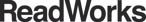 Loveliest of TreesBy A. E. HousmanLoveliest of trees, the cherry nowIs hung with bloom along the bough, And stands about the woodland ride Wearing white for Eastertide.Now, of my threescore years and ten,	5Twenty will not come again,And take from seventy springs a score, It only leaves me fifty more.And since to look at things in bloomFifty springs are little room,	                10About the woodlands I will goTo see the cherry hung with snow.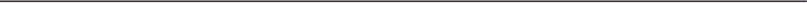 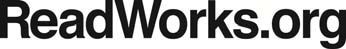 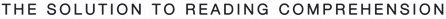 Name: 	What does the speaker call the "loveliest of trees"?the white treethe maple treethe oak treethe cherry treeWhat does the poet describe in the first verse of the poem?a bright red tree in the woodsa tree in the woods hung with bloomthe path he or she takes through the woodsthe wood's decorations for EasterRead these lines from the poem:Loveliest of trees, the cherry nowIs hung with bloom along the bough, And stands about the woodland ride Wearing white for Eastertide.Based on this evidence, which season does this verse reflect?winterspringsummerfallDate: 	The speaker of the poem is twenty years old and expects to live till he or she is seventy.What lines from the poem best support this conclusion?Now, of my threescore years and ten,/ Twenty will not come again,And since to look at things in bloom/ Fifty springs are little room,And stands about the woodland ride/ Wearing white for Eastertide.Fifty springs are little room,/ About the woodlands I will goWhat is a main theme of this poem?Nature is most lovely in the springtime, when everything is in bloom.Life is relatively short, so you should enjoy the world's beauty while you are able.It is important to view cherry trees as often as possible because of their short lifespans.There is plenty of time in life to do both the things you must do and the things you want to do.Read the final verse from the poem:And since to look at things in bloom Fifty springs are little room,About the woodlands I will goTo see the cherry hung with snow.What does the poet mean by the phrase "little room" in this verse?a small spacea short seasonnot  much timetoo much timeRead these lines from the poem:Now, of my threescore years and ten, Twenty will not come again,And take from seventy springs a score, It only leaves me fifty more.What does the phrase "fifty more" in the last line of this verse refer to?scoresspringswinterstreesDuring which part of the year does the speaker view the cherry tree?Why does the speaker decide to go to the woodlands and see the cherry tree "hung with snow?" Use evidence from the text to support your answer.Based on the poem, how might the speaker be described? Be sure to address the kinds of things the speaker appreciates, enjoys, or values. Use evidence from the text to support your answer.